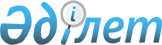 О начале принудительного отчуждения земельных участков и (или) иного недвижимого имущества в связи с изъятием земельных участков для государственных нуждПостановление акимата Жанааркинского района области Ұлытау от 15 февраля 2024 года № 16/01
      В соответствии со статьями 84,85,86,87,88 Земельного кодекса Республики Казахстана от 20 июня 2003 года, статьей 31 Закона Республики Казахстан "О местном государственном управлении и самоуправлении в Республики Казахстан" от 23 января 2001 года, статьей 63 Закона Республики Казахстан "О государственном имуществе" от 1 марта 2011 года, в целях реконструкции на участке "Жезказган-Караганда" автомобильной дороги республиканского значения "Кызылорда-Павлодар-Успенка-граница РФ", акимат Жанааркинского района ПОСТАНОВЛЯЕТ:
      1. Начать принудительное отчуждение для государственных нужд земельных участков согласно приложению.
      2. Датой начала принудительного отчуждения определить дату по истечении 3 (трех) месяцев после дня официального опубликования данного постановления.
      3. Государственные учреждения "Отдел земельных отношений Жанааркинского района", "Аппарат акима Бидаикского сельского округа", "Аппарат акима Сейфуллинского сельского округа в срок не позднее 3 (трех) календарных дней после опубликования настоящего постановления направить землепользователям письменное уведомление предусмотренное Законом Республики Казахстан "О государственном имуществе" о предстоящем принудительном отчуждении земельных участков для государственных нужд.
      4. Для осуществления согласительных процедур обращаться в государственное учреждение "Аппарат акима Жанааркинского района", расположенное по адресу: область Ұлытау, Жанааркинский район пос. Жанаарка, проспект Тәуелсіздік 5/1.
      5. Государственному учреждению "Аппарат акима Жанааркинского района" обеспечить в установленном законодательством порядке регистрацию в органах юстиции, официальное опубликование данного постановление в течении 3 (трех) рабочих дней с момента принятия настоящего постановления и принять иные необходимые меры по его исполнению.
      6. Государственному учреждению "Отдел земельных отношений Жанааркинского района" совместно со всеми уполномоченными государственными органами принять необходимые меры, вытекающие из настоящего постановления в соответствии с действующим законодательством Республики Казахстан.
      7. Контроль за исполнением настоящего постановления возложить на заместителя акима района А.К Абдигожину.
      *КУ-коренное улучшение
					© 2012. РГП на ПХВ «Институт законодательства и правовой информации Республики Казахстан» Министерства юстиции Республики Казахстан
				
      Аким района

К.Кожукаев
Приложение к постановлению
акимата Жанааркинского района
от 15 февраля 2024 года
№ 16/01
№
Ф.И.О. собственника земельного участка
Кадастровый №
Адрес земельного участка
Площадь земельного участка,га
Угодья
1
Оспанов Бауыржан Нажитович
25-104-014-277
Жанааркинский район,Бидаикский с.о.
7,1615
Пастбища
2
Бодыков Дюсенбай Жалгауович
25-104-014-269
Жанааркинский район,Бидаикский с.о.
12,4219
Пастбища КУ*
3
Оспанов Бауыржан Нажитович
25-104-014-272
Жанааркинский район,Бидаикский с.о.
20,8892
Пастбища КУ*
4
Култанов Темирхан Култанович
25-104-014-270
Жанааркинский район,Бидаикский с.о.
13,2833
Пашня
5
Рсалдин Ханислам Жумажанович
25-104-014-266
Жанааркинский район,Бидаикский с.о.
2,6727
Пастбища КУ*
6
Жунусбеков Жубаныш Бейбитович
25-104-014-271
Жанааркинский район,Бидаикский с.о.
13,4135
Пастбища
7
Шагиров Меиржан Киякович
25-104-014-268
Жанааркинский район,Бидаикский с.о.
10,2508
Пастбища КУ*
8
Тусупов Досым Кудайбергенович
25-104-014-267
Жанааркинский район,Бидаикский с.о.
6,8401
Пастбища КУ*
9
Рсалдин Ханислам Жумажанович
25-104-014-273
Жанааркинский район,Бидаикский с.о.
44,1491
Пастбища КУ*
10
Баязитова Шаис
25-104-014-265
Жанааркинский район,Бидаикский с.о.
65,4548
Пастбища-42,1714
10
Баязитова Шаис
25-104-014-265
Жанааркинский район,Бидаикский с.о.
65,4548
Пастбища КУ*-23,2834
11
Рахимбергенов Балтабай
25-104-014-286
Жанааркинский район,Бидаикский с.о.
49,9582
Пастбища-18,8182
11
Рахимбергенов Балтабай
25-104-014-286
Жанааркинский район,Бидаикский с.о.
49,9582
Пастбища КУ-31,1400
12
Куанышбеков Наурызбай
25-104-030-393
Жанааркинский район,Сейфуллинский с.о.
11,3419
Пастбища
257,837